ПАСПОРТ ОБЪЕКТА СИСТЕМЫ СОЦИАЛЬНОЙ ЗАЩИТЫ НАСЕЛЕНИЯМБОУ Школа №134 г.о. Самара (ул. Мостовая,12)(Схема объекта)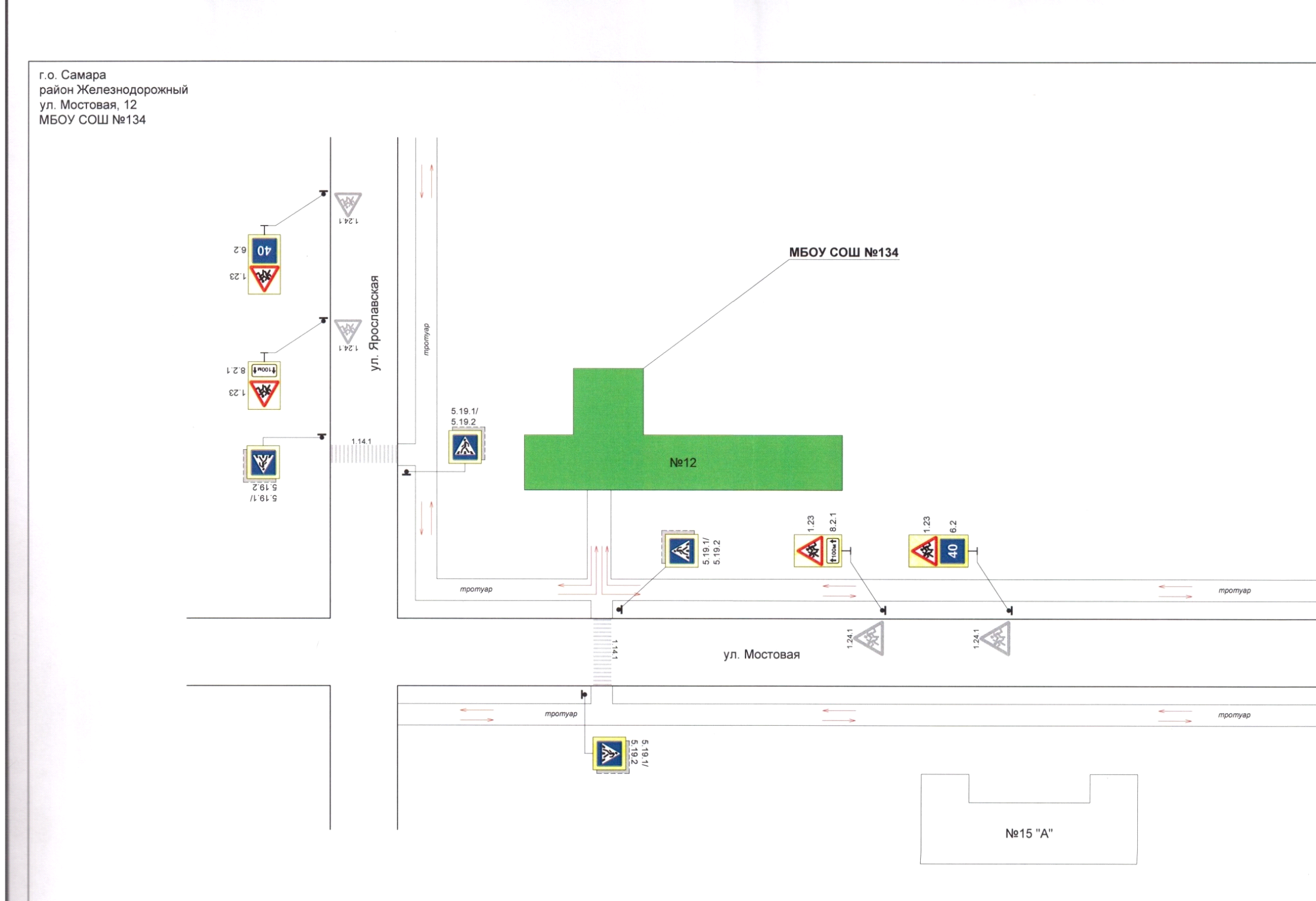 